                        ЛОРА ДАН       ПРИТЧИ                                   Сказка - притча о путнике и его ношеПо дороге шёл путник. Он нёс на плечах  огромный мешок. Такой тяжёлый, что даже согнулся под ношей. Но всё же продолжал и продолжал свой путь. Иногда путнику трудно было дышать, и он останавливался, чтобы передохнуть. Потом опять шёл дальше со своим мешком. И так - всю жизнь...Однажды он шёл по дороге  и вдруг увидел прямо перед собой красивую женщину. У неё был добрый, мудрый взгляд. Путник остановился и спросил:  - Ты кто?- Я - твоя Судьба! - с улыбкой ответила красивая женщина. - Как такое может быть? Ты - такая красивая, а моя жизнь тяжёлая, наполненная бедами и страданиями!  - Вот  как! - вскинув брови, воскликнула Судьба, - а что у тебя за спиной? Почему ты так согнулся под своей ношей? Сбрось с плеч мешок, давай посмотрим, может, пришло время что-то выбросить, чтобы тебе легче жилось,  и чтобы ты легче шёл по жизни!.. - Это - моя давняя ноша! - ответил путник, - я уже привык к ней. Живу себе и живу. несу и несу. Иногда, правда, останавливаюсь передохнуть, когда уж совсем невмоготу, а потом опять иду дальше...- Давай всё - таки посмотрим, что в мешке! Такая  тяжесть на твоих плечах! - с состраданием произнесла Судьба. Путник тяжело перевалил через себя свою ношу и, опустив мешок на землю, развязал узел. И тут из мешка выкатились поленья. Разные - красивые, ровные и трухлявые, чёрные, коричневые. Судьба улыбалась. Путник взял одно полено, покрытое мокрой плесенью. На нём было написано "Уныние". - Нет! - воскликнул путник, - у меня этого нет! Мне кажется, я очень жизнерадостный человек!- Тебе так кажется, - серьёзно сказала Судьба,- а на самом деле в твоём сердце так много уныния!  - Я выброшу это полено! - твёрдо сказал путник и выкинул его из мешка. - И правильно! - радостно сказала Судьба, - легче будешь идти по жизни!Потом путник поднял совсем чёрное, будто, обгоревшее полено. На нём было написано "Печаль". - Это мне совсем не надо, хватит печалиться! - сказал он и выбросил это полено.- Молодец! - похвалила Судьба. Вдруг взгляд путника привлекло коричневое полено, некрасивое, старое, потрескавшееся. "Недоверие" - гласила надпись. - Разве я недоверчив? - удивился путник, - и разве надо доверять всем? Так можно попасть в руки мошенников! - Никто не говорит, что надо доверять всем подряд, - подхватила разговор Судьба, - ты не доверяешь себе самому и мне, своей Судьбе! Ты думаешь, что всё хорошее осталось позади в твоей юности, а это не так!.. Посмотри! Она взмахнула рукой и перед путником возникла картина  с ровной, прямой дорогой, убегающей за горизонт. - Это - твоя жизнь! Видишь, какая она длинная! - Судьба кивнула в сторону дороги, - доверяй себе, своему сердцу. Что нужно тебе самому? Разберись!..Путник выбросил полено с надписью "Недоверие". И тут  его буквально ослепило яркое, сияющее, красивое поленце, пахнущее свежей древесиной и полевыми травами. "Как полено может источать аромат полевых цветов?" - спросите вы, но оно, действительно, окутывало всё вокруг этим ароматом. "Надежда" - прочитал ярко - изумрудную надпись путник.- Какое красивое поленце, я оставлю его себе! - восторженно сказал он. И так путник выбросил много поленьев."Страх", "Тоска", "Лень", "Тщеславие", "Зависть"  и много - много всего противного и неприятного, что нести совсем не хотелось,  выбросил путник из своего мешка. - Ты - молодец! - с гордостью произнесла Судьба. И тут путник увидел два необычайно красивых поленца. Они лежали рядышком, бок о бок. Путник наклонился и прочитал надписи. На одном ярко - розовым цветом было написано "Вера", а на другом - нежно - зелёным "Любовь". Эти поленца сияли и озаряли своим светом всё вокруг. Путник взял их и положил в свой заплечный мешок. И осталось у него в мешке три красивых поленца с надписями "Надежда", "Вера" и "Любовь". - Ну как ? - спросила Судьба, - теперь тебе легче держать путь? - Намного легче - радостно ответил путник. Он распрямил свои плечи, улыбнулся, и даже морщинки на его  усталом лице вдруг куда - то исчезли. Путник светился радостью. - Благодарю тебя, Судьба, ты многому научила меня, - признательно сказал он. - Твоя  жизнь длинная, - загадочно произнесла Судьба, - теперь тебе будут встречаться добрые, искренние люди! Они захотят дружить с тобой, и вместе вы пойдёте прекрасными, ровными дорогами. Вы будете дарить друг другу плоды своего Вдохновения и скоро поймёте, что это самые ценные подарки в жизни. Неприятные люди не будут задерживаться около тебя. Они быстро пройдут мимо. Посмотри, какое чистое сегодня небо! Путник поднял голову и посмотрел на небо.- Иди легко и радостно! - услышал он голос Судьбы.Когда путник опустил голову, чтобы поблагодарить Судьбу ещё раз, он увидел, что вокруг никого нет. И только белая голубка, легко вспорхнув на дерево, скрылась в зелёных ветвях. Путник поблагодарил голубку, деревья, цветы, облака...Он вздохнул полной грудью и продолжил свой путь. А по щекам его побежали чистые, как утренняя роса, слёзы благодарности.© Copyright: Лора Дан, 2015Свидетельство о публикации №215071600671Старый колодецОдин человек жил тихо и спокойно. Привычно. Он работал, отдыхал, делал свои повседневные дела, решал вопросы, которые подбрасывала ему Судьба. Но в глубине души человек часто желал сделать что-то такое, чтобы изменить свой привычный уклад жизни. Не то, чтобы он жил серо и тускло, нет, но душа его стремилась куда-то вдаль, за горизонты привычного и знакомого, в неизвестное, манящее, зовущее, необычное. Этот человек набирал себе воду в старом колодце, который находился не так близко.Нужно было пройти некоторое расстояние, чтобы принести воду домой. Человек привык к такому пути и всегда ходил одной и той же дорогой к старому колодцу. Ближе источника воды не было. Иногда в старый колодец попадали жёлтые листья с деревьев, приносимые шаловливым ветром, веточки, но вода всё - таки была пригодна для питья и еды. Однажды случилось так, что человеку нужно было уехать ухаживать за своим родственником, который сильно захворал. Человек закрыл свой дом и уехал. У родственника вода была в квартире, и не было необходимости ходить к какому - то колодцу. Долгое время человек пробыл у своего родственника, и когда тот выздоровел, вернулся домой. Человек совсем отвык от привычки ходить к старому колодцу за водой, от манеры носить воду в вёдрах. Он открыл свой дом и тут увидел, что идёт старый друг. Друзья встретились, обнялись и обменялись новостями. Среди них была одна, очень удивившая человека. Друг поведал ему, что совсем недалеко за это время вырыли новый колодец.  Там поселились приезжие люди. Многие из селения ходят к этому колодцу и общаются с новыми людьми. Новый колодец - чистый, красивый, весь утопает в роскошных цветах. Друг сказал, что и сам он ходит только к этому колодцу и уже познакомился со всеми приезжими издалека людьми. Когда друг ушёл, человек задумался, ведь ему надо было идти  к колодцу за водой, чтобы принести её для чая, еды, для стирки пыльных с дороги вещей."К какому же колодцу пойти? - подумал человек, - старый мне привычнее, но новый интереснее и там новые, приезжие издалека, люди. Я познакомлюсь с ними". Размышляя, человек собрался и вышел из дома. Старый колодец был дальше, новый - ближе. Гораздо ближе и удобнее. Человек подумал и... пошёл к старому колодцу.К вечеру человек почувствовал недомогание, а на следующий день заболел. Слёг от слабости и болезни. Оказалось, что в старом колодце вода "зацвела" и стала непригодна для питья и еды. Человек пожалел, что сходил к старому колодцу, но делать было нечего. Несколько дней прошло в болезни и сожалении. Потом человек выздоровел и, выйдя с вёдрами за ворота, вдохнул свежий утренний воздух, посмотрел на солнышко, и пошёл к новому колодцу.Не часто ли нами руководит сила привычки?Не часто ли мы так боимся перемен?..© Copyright: Лора Дан, 2014Свидетельство о публикации №214111900667Однажды мудреца спросили…Однажды умирающего мудреца спросили: "Учитель, ты прожил долгую жизнь! Ты многое повидал, пережил столько испытаний! Ты написал много книг и собрал вокруг себя много учеников! Скажи нам, пожалуйста, самое главное! То, что ты хотел бы сказать на пороге своей Смерти!.." Лёгкий ветерок ворвался в комнату.  Мудрец приоткрыл глаза. Действительно, он прожил долгую жизнь.  Почти никогда не болел, потому что соблюдал равновесие между работой, отдыхом и сном, потому что любил животных, растения и понимал людей. Но Смерть пришла за ним, и однажды утром мудрец не смог встать с постели. Он понял - пора собираться в Путь на Небеса... Учитель медленно открыл глаза, посмотрел на плачущих учеников, родных и близких, на соседа, с которым любил играть в шашки. Мудрец улыбнулся и, глядя на соседа, тихо сказал: "На небесах мне будет не хватать нашей с тобой игры в шашки!.." Ветерок легко коснулся лба Учителя, и тот ощутил дуновение Смерти. "Но главное, - глубоко вздохнув, продолжил мудрец, - мне не стыдно за то, что я написал и отдал людям. Главное - любите Жизнь!.."  Ветерок взволновал листву деревьев.  Мудрец улыбнулся, сомкнул веки и отправился в далёкий Путь тропою Небес... И набежали тучки, и пролились дождём.  Добрым, славным дождём. «Хороший знак», - говорили люди.  Капли дождя щедро орошали поля и луга, леса, рощи и дубравы. Пополняли воды рек, ручейков и озёр...  "Любите Жизнь!.. Любите Жизнь!.." - будто, слышалось в ритмичной музыке дождя.© Copyright: Лора Дан, 2015Свидетельство о публикации №215061400950Сказка - притча о мудром мотыльке, путнике и Природе                Мы забыли о радостях этого Мира!                Разучились смотреть, как сияют в ночи                 Звёзды - искорки. О, словно камни сапфира, -                 Васильки на траве. А в апреле лучи                Так ласкают и греют. По небу безбрежно                Всё плывут облака.  Неги сладость, покой!                К лепесткам алой розы я трепетно, нежно                И, почти не дыша, прикасаюсь рукой.                И танцуют снежинки зимой в хороводе,                А весной на полях зеленеет трава.                Мы забыли о сказочной, нежной Природе!                 Как прекрасна она! Разве я не права?.. - Да какой я мудрый! - мотылёк возмутился и вспорхнул с высокой, покачивающейся на ветру, травинки, - ты говоришь, что я мудрый? - Да, - путник утвердительно кивнул головой, - ты столько всего знаешь! - Обыкновенный я, а не мудрый! Самый обыкновенный мотылёк! Просто, знаешь,  - мотылёк задумался, - я высоко летаю, смотрю на вас, людей со стороны, отстранённо. Наблюдаю, делаю выводы. Людям не мешало бы чаще смотреть на себя со стороны!Мотылёк кружился, летал, порхал вокруг путника. Выше - ниже, выше  - ниже…А потом опустился на цветок розового клевера. - Я редко смотрю на себя со стороны! - удручённо произнёс путник. - И ты не один такой! - подхватил мотылёк, - сейчас у вас, у людей, любимые темы - цены, скидки, гаджеты и пенсии. - Нет, ты уж совсем нас низко оцениваешь! - путник хотел обидеться, но не получилось, ведь мотылёк был его самым лучшим другом. - Я не оцениваю, не критикую и не учу! - веско сказал мотылёк, - я просто делюсь своим мнением. - Но ведь о ценах надо думать! Как же иначе? - удивлённо спросил путник. - Надо думать! - ответил мотылёк, - но очень уж люди зациклены на этом, слишком уж смотрите в землю, и редко - в облака! Надо твёрдо стоять на земле, но и  про облака не забывать! Я вот летаю и вижу: почти все люди идут с телефонами в руках да в наушниках. Одна девушка только шла и улыбалась, поглядывая  на облака и деревья. - Сейчас мир такой! - грустно произнёс путник. - Это так, - согласился мотылёк, - но мы сами делаем свой мир! Сколько я слышу разговоров среди лесных зверьков о том, что теперь люди редко гуляют по лесу, а если приезжают в лес, то оставляют после себя горы мусора! А как достучаться? Порхаешь перед человеком, а сказать не можешь! Он отмахивается. Садишься ему на руку, чтобы понял знак. Да куда там!Мотылёк загрустил.  - Если бы люди умели читать знаки Вселенной… - мотылёк посмотрел на небо.Белые пушистые облака плыли по синеве небес как корабли по морскому простору. И это было так красиво! Путник перехватил взгляд мотылька и тоже стал смотреть на облака. Некоторое время друзья молчали. Облака меняли свои контуры, и это зрелище завораживало и успокаивало. Путник почувствовал покой в сердце, умиротворение и, окутанный благодатью, продолжал восторженно смотреть на облака.Лёгкий ветерок пробегал по траве, по листве деревьев, находил сухие листочки, срывал их и бросал на землю. - Но что мы можем сделать? -  спросил путник, что? Писать книги? Но далеко не все люди их читают! Что же делать! - Каждый человек понимает, что - хорошо, а что - плохо. Безответственность порождает неверные действия, страсть и азарт гасят интуицию и не позволяют видеть знаки Вселенной. Люди сейчас, в основном, образованные, но кто думает о последствиях?..Мотылёк тяжело вздохнул. Потом он продолжил: - Расскажи своим знакомым, а они - своим, и так далее, и так далее… - мотылёк оживился, - пусть люди посмотрят на себя со стороны, задумаются, и возьмут на себя ответственность за свои поступки. - Так я и сделаю! - радостно воскликнул путник.Он на секунду замолчал, а потом продолжил: - А, знаешь, мотылёк, я, наверное,  напишу книгу! - Напиши! - мотылёк расправил и сложил свои крылышки. Он так всегда делал, когда был доволен чем - то.  - Напиши! – повторил мотылёк, и назови её «Мы забыли о радостях этого Мира!»Приближался вечер. Солнце садилось за горизонт, словно, уплывало в далёкую страну. Ветерок, набегавшись по полям и лесам, устроился подремать в берёзовой роще. Опускались  сумерки.  Цветки колокольчиков смыкали свои лепестки и засыпали до утра, чтобы рассветной порой проснуться и умыться капельками росы.  Лесные жители возвращались в свои норы, а птицы - в гнёзда. Сколько за день видели лесные зверьки и птицы, сколько хлопот было у них!А сумерки успокаивали, навевали сон. Птицы укрывали крыльями своих птенцов и засыпали вместе с ними. Маленькие волчата прижимались к матери - волчице и тоже погружались в сон.Пришла ночь, и Мир отдыхал. Это было время гармонии и покоя. Это был естественный ход событий. Время перед утренним пробуждением и активностью. Так заложено Природой - удивительной, загадочной Природой, частью которой являемся мы, люди.© Copyright: Лора Дан, 2019Свидетельство о публикации №219110500881Ступени лестницыОднажды по широкой равнине шёл путник. Не близкая  дорога ему предстояла, но человек был полон радости и надежды и, не замечая усталости, шёл по своему пути всё дальше и дальше. День был солнечный, лёгкий ветерок создавал путнику прохладу, помогая идти. А птицы весело щебетали и радостно порхали  с ветки на ветку. Когда путник останавливался передохнуть под  тенистым деревом, птицы подлетали совсем близко. Самые смелые садились рядом с человеком и клевали кусочки хлеба, которым делился с ними путник.Иногда дорога не казалась длинной и скучной, потому, что человек встречал попутчиков, и они шли вместе. Рассказывали друг другу о своей жизни, вместе ужинали, любуясь последними лучами Солнца, любовались закатами и первыми звёздами на небосклоне…… И вот путник подошёл к возвышенности. Ни обойти её, ни свернуть. Только один путь – подниматься вверх. - Раздумываешь? – услышал путник голос пожилого человека и оглянулся. Перед ним, опираясь на палку, стоял старец. Он улыбался и выглядел доброжелательным и мудрым.- Добрый день! – произнёс путник и тоже улыбнулся, - да вот думаю, как взобраться на эту  возвышенность, чтобы продолжить свой путь.- Да, да, - покивал головой старичок, - здесь только одна дорога – вверх. Я тебе её покажу!- Кто Вы? – обрадованно  спросил путник, сердцем чувствуя, что старик не обманет его и, действительно, покажет дорогу.- Да я здесь недалеко живу! – весело ответил мудрец, - всё здесь знаю! Пойдём! – кивнул он путнику, и они пошли.Немного пройдя вокруг возвышенности, мудрец остановился.- Смотри! – он вскинул голову вверх, - видишь лестницу?Путник поднял голову и увидел, что от подножья возвышенности вверх поднимается тропинка, и на расстоянии примерно десяти шагов она переходит в лестницу. Будто, кто-то вырубил её прямо в земле.- Вижу! – ответил путник и удивился тому, то кто-то так постарался, чтобы тропинку преобразить в лестницу. А ведь по ней гораздо легче взбираться по возвышенности!- Кто же это сделал? – спросил путник, - и как высока эта лестница?- Не знаю, кто это сделал, ещё мой дед мне про неё рассказывал. Так давно она здесь! – серьёзно произнёс старец, - и как высоко простирается лестница – это ты сам увидишь, когда пойдёшь по ней! Я не пойду с тобой, а только помогу начать!..Старец пристально посмотрел в глаза человеку. - Есть только одно условие для тех, кто поднимается по этой лестнице!- Какое условие? – нетерпеливо спросил путник.- Когда ты подойдёшь к первой ступеньке, встанешь на неё, то, прежде  чем ступить дальше, вспомни что-то такое, что так мешает тебе в жизни! Может быть, какую - то обиду, вину перед кем - то, плохой поступок из твоего детства, который не даёт тебе покоя до сих пор.  Прости обидчика или попроси прощения у того, кого когда - то обидел, прими то, что произошло с тобой  так давно и сбрось груз с сердца! Только тогда ты сможешь подниматься по этой лестнице! Понимаешь? Иначе лестница не пустит! Каждая ступенька – одно освобождение от бремени на сердце. Постой, подумай, прости, отпусти и шагай по лестнице! Может быть, тебе будет непросто и даже тяжело, но, поверь мне, другого пути нет! Освобождайся! И не бойся – это самое главное! Когда пойдёшь – увидишь, сколько ТВОИХ ступенек! Иди, мой друг, время пришло! – и мудрец легонько подтолкнул путника к возвышенности.- Спасибо тебе, мудрец! – учтиво поклонился путник,  и первые десять шагов с трудом взобрался по возвышенности  к тому месту, где начиналась первая ступенька лестницы. Путник встал на неё, посмотрел вниз, старца уже не было, прикрыл глаза, задумался. Мгновенно перед его внутренним взором  возникла ситуация из далёкого детства, когда он обидел соседского мальчишку. Путник открыл глаза и вслух попросил прощения у того мальчика, а потом шагнул на ступеньку выше. Стало легче. Да, действительно, стало легче и даже, будто, Солнце засветило ярче…И так пошёл путник по лестнице, останавливаясь на каждой ступеньке и вспоминая всех, кого он не простил, вспоминая те ситуации, в которых должен был простить себя, принимая всё, что послала ему Судьба. Всё, что привело его к этой возвышенности. Путник поднимался ступенька за ступенькой, и сердце его становилось всё добрее и милосерднее.  Он вспомнил ситуации из своего прошлого, отголоски которых «осели» в его Душе и, словно, железом, сковали сердце. Ступенек оказалось не так много, но нужно было пройти их все. Пройти обязательно, чтобы войти в солнечную долину, покрытую шёлковой травой,  выйти на ровную, прямую дорогу. Длинную – долгую, ведущую так далеко за горизонт, что и конца не видно! Выйти на эту дорогу и с лёгкостью продолжить путь. Наслаждаться красотами Природы, временами года, мерцанием звёзд на небосклоне в ночной час… И наслаждаться общением с людьми – такими разными, но  одинаково жаждущими дружеского общения и участия, искренности и светлой Любви,  улыбок и таких необходимы каждому человеку слов: «Я  тебя понимаю, дружище! Не переживай, всё будет хорошо!..»… Не прошло и часа, когда путник вышел на ровную дорогу в солнечную долину, как слева и справа от него уже шли другие путники – такие же, как  и он. Те, кто поднялись по СТУПЕНЯМ ЛЕСТНИЦЫ.  © Copyright: Лора Дан, 2015Свидетельство о публикации №215100800853Все люди разныеОднажды к мудрецу пришёл его любимый ученик и спросил:- Учитель, почему я не нахожу единомышленников? Почему люди критикуют  то, что я делаю, а ведь я так стараюсь! Прилагаю столько усилий! Почему так редко слышу слова  одобрения и похвалы? Почему я не встречаю тех, кто любил бы и принимал меня таким, какой я есть? Учитель улыбнулся и пристально посмотрел на ученика. Мудрец так любил своих учеников! Он так радовался, когда они прибегали к нему с вопросами!«Как они ещё молоды!» - думал мудрец в такие минуты.- Обрати взор на себя! – коротко ответил Учитель.- Как так – на себя?  - недоумевая, спросил ученик, - я не понимаю!- Посмотри на себя! - начал Учитель, - что ты даёшь людям? Как ты сам относишься к ним? Может быть, ты ждёшь от них слишком многого? Может быть, ты не даёшь им права думать и поступать так, как они хотят?..Учитель глубоко вздохнул и посмотрел в окно. Только что успокоились последние капли дождя.  Мудрец открыл окно настежь и вдохнул свежий чистый воздух…- Мой дорогой ученик, - Учитель по-отечески посмотрел на молодого человека, - не ожидай похвалы, не ожидай порицаний! Делай то, что велит тебе твоё сердце! Вдохни  этот день  до последней секунды! Впитай в себя все его прелести и заботы! Он больше никогда не повторится…Ученик замер, вслушиваясь в каждое слово Учителя.- И, самое главное, - продолжил Мудрец, - дай возможность каждому человеку быть самим собой! Принимай людей такими, какие они есть! Посмотри в окно!  Ученик подошёл к окну.- Что ты видишь? – спросил Учитель.- Старый дуб, рядом с ним красивую берёзу, подальше – кусты акации и шиповника, у крыльца – зелёную траву… - ответил ученик.- Вот именно: дуб, берёза, акация, шиповник, зелёная трава… Такое разнообразие! – глаза учителя засияли от восторга, - растения растут так близко друг к другу, дарят нам свои ароматы и свою прохладу.  Убери претензии, мой дорогой друг! Позволяй каждому человеку быть самим собой, и не забывай: все люди – разные!..© Copyright: Лора Дан, 2015Свидетельство о публикации №215092500607Сказка о прощении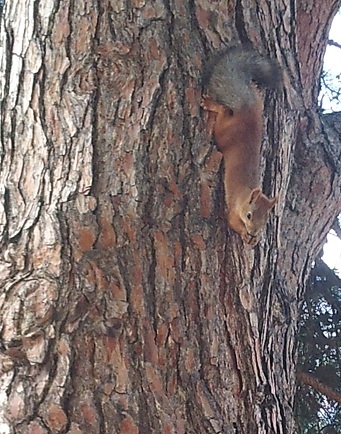 «Отличный способ проверить человека - это довериться ему».                (Э. Хемингуэй).Маленькая птичка летела над шёлковой травой, а белочка, покачиваясь на ветвях сосны, задумалась о последних событиях, произошедших в её жизни. - Белочка, я вижу, что ты загрустила! – поинтересовалась маленькая птичка, - привет, как твои дела? - Привет, маленькая птичка! – отозвалась белочка, - как тебе ответить?  В двух словах и не скажешь! Готова ли ты выслушать меня?- Рассказывай, у меня много свободного времени, - маленькая птичка, покружив вокруг белочки, присела на  пушистую ветку сосны, - и я так не люблю, когда кто - то из лесных жителей грустит! На твоём сердце печаль, я это чувствую. - Ты права, подружка, - со вздохом сказала белочка, - некоторое время назад я начала чувствовать, будто,  что - то в моей жизни не так. Я не могла понять причину происходящего. Я делала свои дела безрадостно, гуляла без восторга, и даже мои любимые орешки не доставляли мне удовольствия. «В чём дело?» - задавала я себе вопрос.- Так, так, -  произнесла маленькая птичка, - это все признаки охватившей тебя депрессии. - Да, -  согласилась белочка, - я тоже так подумала, а так как я люблю радоваться жизни, то начала анализировать  и выискивать причину плохого настроения. -  И ты её нашла, - улыбнулась маленькая птичка. - Да, причина была в дружбе с зайчонком,  -  ответила белочка, - это очень длинная история. Мы давно дружили, и у нас было столько тем для разговоров. И вот постепенно наша дружба стала гаснуть, словно сильный  и разрушающий ветер гасил огонь свечи. Огонь ещё трепетал, но всё больше угасал, пока не угас совсем. - Понимаю, - маленькая птичка расправила крылышки и взмахнула ими несколько раз. - Я была так воспитана, - продолжала белочка,  -  начитавшись в юности книг, думала, что если возникает искренняя, доверительная дружба, то это навсегда, до последнего дня жизни.  Я слишком доверилась зайчонку, слишком открылась ему, распахнула своё сердце, открыла свою душу.   Он был первым лесным зверьком, которому я рассказала  свои секреты. Никто их не знал. И потом я пожалела. Так пожалела, но вернуть назад ничего не могла!  - Несколько лет зайчонок  поддерживал меня, помогал советом, подбадривал, - продолжила белочка, -  потом у него родился сынок, а я достигла некоторых успехов в своём любимом деле. Зайчонок стал мне часто повторять, что у него нет времени, чтобы пообщаться со мной. Я чувствовала себя отвергнутой и не могла понять,  почему он не может послать мне короткие сообщения. Это ведь не занимает много времени! Я обижалась на него, - белочка тяжело вздохнула, - пришёл момент, когда я поняла, что наша дружба исчерпала себя.Белочка заплакала. 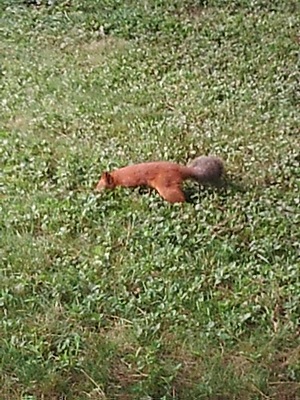  - Успокойся, подружка! - маленькая птичка погладила шёрстку белочки своим крылышком. - И самое главное, - сквозь слёзы продолжила белочка, -  мне не хотелось уже ничего ему рассказывать. Ничего. Возник сильный внутренний барьер между нами, такими добрыми друзьями. И что ещё меня удивило, зайчонок перестал поздравлять меня с моим днём рождения, а ведь я говорила ему, что мне это важно, и сама всегда поздравляла его с этим, да и с другими праздниками. - И ты говорила, что хотела бы, чтобы он тебя поздравил! -  маленькая птичка, казалось, уже знала ответы на вопросы. - Да, я прямо говорила, что мне нужно, чтобы меня поздравляли, это радует меня, и я чувствую, что нужна, что обо мне помнят, что у меня есть друзья, - белочка опять вздохнула, - но зайчонок, будто, специально меня не поздравлял. Позже я задумалась о том, что, может быть, он мне намекал, что дружба угасает, и общение со мной ему не нужно. Неужели он такой хитрый? Думаю, Судьба посылала мне знак, что скоро отношения закончатся. Мы стали отдаляться друг от друга. У зайчонка - семья, а мне надо строить свою семью, не век же куковать одной после смерти моего мужа бельчонка. Всё одна и одна, пора уже подумать о семье. Белочка опять заплакала. - Ну что ты, успокойся! - маленькая птичка вложила в эти слова всё тепло своего сердца, - не плачь! Если сейчас нет настоящей дружбы, то, поверь мне, не всегда так будет. - Ты права, маленькая птичка, - начала успокаиваться белочка, - проблема в том, что я уже не могу простить себя, жалею, что сильно доверяла зайчонку и много рассказывала о себе, о своих чувствах и секретах. Я не знаю, как обрести спокойствие, гармонию  и снова начать радоваться жизни! - Дорогая моя белочка! - маленькая птичка с улыбкой посмотрела на подружку, - всё очень просто. Посмотри на лес! Ты видишь, как он красив? Смотри на эту красоту и утешайся тем, что ты это видишь! В течение нашей жизни некоторые лесные зверьки показывают свою суть, свою истинную мордочку. Мы можем восторгаться или разочаровываться в них, но продолжаем жить и любить то, что любим. Любить тех, кто предан нам. А такие зверьки рано или поздно обязательно приходят в нашу жизнь. Прости зайчонка, прости себя и делай то, что любишь делать! Ты всегда можешь рассчитывать на мою поддержку! Я тебе всегда помогу!Маленькая птичка улыбнулась, и белочка улыбнулась ей в ответ. И тут же опять заплакала от проявления сердечной доброты маленькой птички.  - Всегда тяжело начинать жить, как говорится, с «чистого листа», но ведь это замечательно! - радостно произнесла  маленькая птичка, - новые возможности, шансы, знакомства! Когда что - то заканчивается, значит, время пришло этому закончиться! Поблагодари Судьбу за опыт и отпусти! – сказала птичка, -  всё всегда происходит к лучшему. Это знают все лесные жители, но иногда обида застилает глаза!  Белочка, переверни страницу  своей жизни и радуйся так, как ты это умеешь  -  открыто, искренне, восторженно!.. (Фото автора).© Copyright: Лора Дан, 2019Свидетельство о публикации №219081300793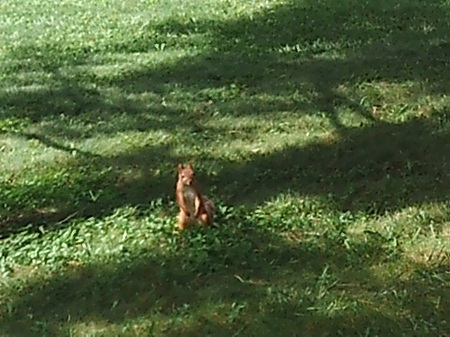 